Муниципальное бюджетное дошкольное образовательное учреждение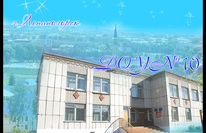 «Детский сад общеразвивающего вида № 10 г. Лениногорска» муниципального образования «Лениногорский муниципальный район» Республики ТатарстанПроект «Будь здоров, малыш!»(во второй младшей группе)Подготовила воспитатель:В.А.Анисахарова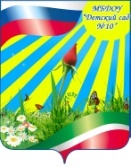 Лениногорск, 2015 г.Продолжительность проекта: краткосрочный (1 неделя) Тип проекта: познавательно-игровойУчастники проекта: воспитатели, дети второй младшей группы и их родители, физ. инструктор.Возраст детей: вторая младшая группа.Проблема проекта:уделять особое внимание воспитателей и родителей формированию и укреплению здоровья ребенка, с целью создания вокруг него потребности и привычки здорового образа жизни;создавать воспитательное условие для детей , которое стало бы возможностью выработки единого стиля поведения и стратегии воспитания здорового образа жизни ребенка.Цель проекта: повышать уровень знаний и обогащать опыт родителей о здоровом образе жизни через взаимоотношение  с воспитателями группы.Задачи проекта:-для детей:1) укреплять и охранять здоровье детей;2) формировать потребность в соблюдении навыков гигиены;3) дать представление о ценности здоровья, формировать желание вести здоровый образ жизни;4) дать представление о полезной и вредной пищи для здоровья человека.-для педагогов:1) установить партнерские отношения с семьей каждого воспитанника, объединить усилия для развития и воспитания детей в вопросах о здоровом образе жизни;2) создать атмосферу общности интересов, эмоциональной взаимоподдержки в проблемы друг друга;3) активизировать и обогащать воспитательные умения родителей, поддерживать их уверенность в собственных педагогических возможностях.-для родителей:1) дать представление родителям о значимости совместной двигательной деятельности с детьми, о полезной и вредной пищи, о соблюдении навыков  гигиены и т.д.;2) способствовать созданию активной позиции родителей в совместной двигательной деятельности с детьми;3) заинтересовать родителей укреплять здоровый образ жизни в семье.Форма проведения проекта:Девиз проекта: «В здоровом теле – здоровый дух»Результаты проекта:-для детей:1) у большинства детей сформированы основы гигиенических навыков;2) дети ежедневно слышат информацию о полезной и вредной пищи для здоровья человека (во время завтрака, полдника, обеда, ужина), о ценности здоровья (подвижные игры, физминутки, различные виды гимнастик).-для родителей:1) родители с желанием приняли участие в спортивном развлечении «Неболейка»;2) выразили желание приобрести массажные дорожки для группы и дома;3) приняли участие в оформлении фотогазеты «Первые шаги ребенка к здоровью».-для педагогов:1) установлены партнерские отношения с семьями детей группы;2) создана атмосфера взаимопонимания, направленная на развитие и укрепление здоровья детей.                                                                                                                           Приложение №1Физминутка                                                                                                                          Приложение №2Подвижная игра « У медведя во бору»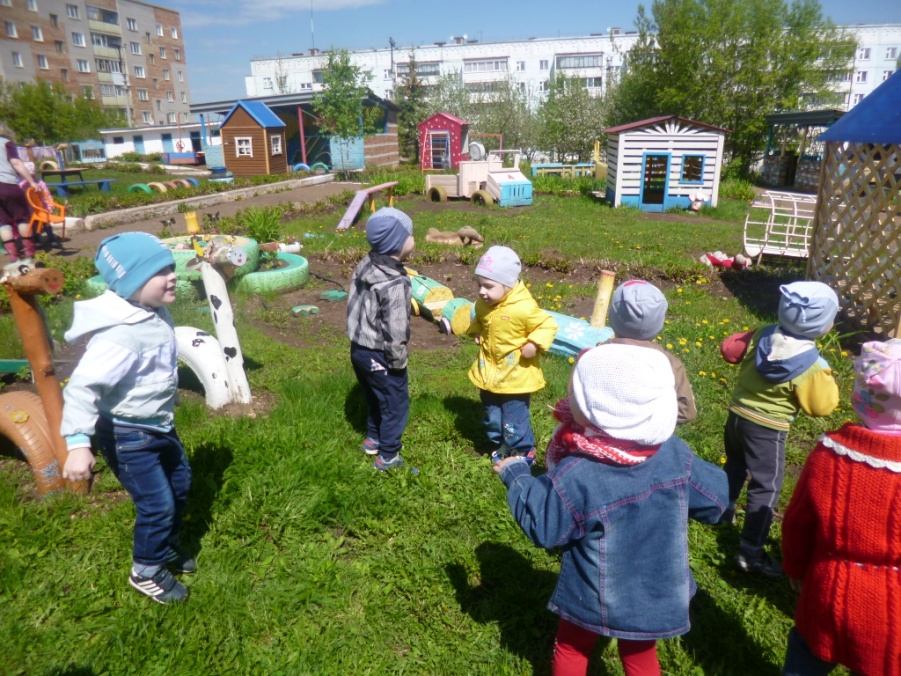                                                                                                                             Приложение №3Дидактическая игра «Лото»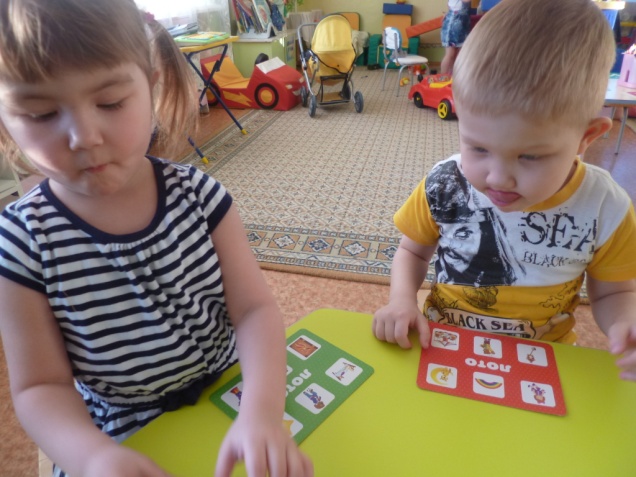                                                                                                                              Приложение №4Беседа «Витамины я люблю – быть здоровым я хочу!»Цель: научить ребенка заботиться о своем здоровье.-Вчера кукла – мама рассказывала, что ее дети стали чаще болеть, им не хватает витаминов. Витамины нужны детям для укрепления организма. Ее дети их очень любят. Витамины очень полезные.-А вы, ребята, пробовали витамины?-Витамины бывают не только в таблетках.-А в каких продуктах есть витамины? Нужно есть больше овощей и фруктов. В них много витаминов А, В, С, Д.-В каких продуктах они содержатся и для чего нужны?Витамин А – морковь, рыба, сладкий перец, яйца, петрушка. Важно для зрения.Витамин В – мясо, молоко, орехи, хлеб, курица, горох  (для сердца).Витамин С – цитрусовые, капуста, лук, редис, смородина (от простуды).Витамин Д – солнце, рыбий жир (для костей).Для лучшего запоминания использовать  художественное слово.Никогда не унываю и улыбка на лице,Потому что принимаю витамины А, В, С.Очень важно спозаранку есть за завтраком овсянку.Черный хлеб полезен нам и не только по утрам.Помни истину простую,  лучше видит только тот,Кто жует морковь сырую или сок морковный пьет.От простуды и ангины помогают апельсины.Ну, а лучше съесть лимон хоть и очень кислый он.    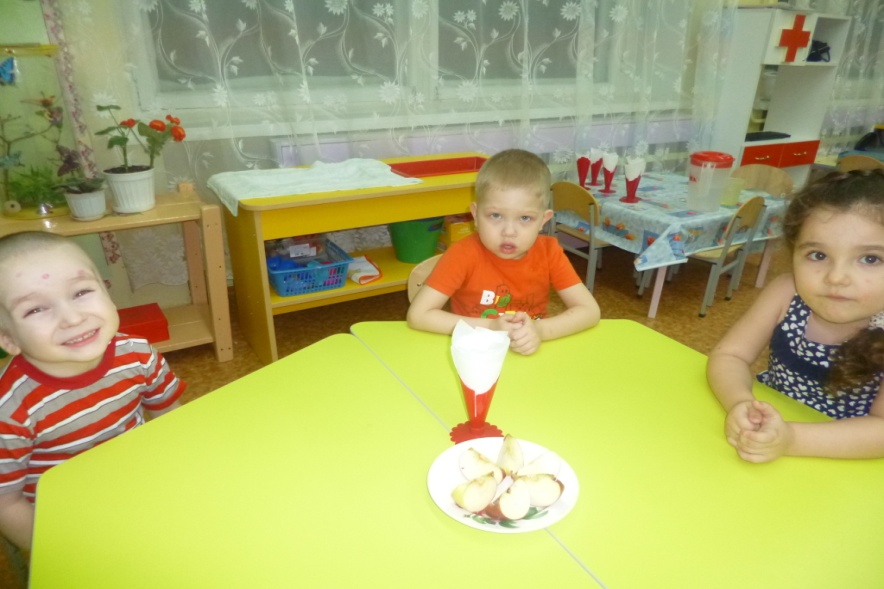 Приложение №5«Беседа о здоровье и чистоте».Здоровье – это счастье! Это когда ты весел и все у тебя получается. Здоровье нужно всем – и детям, и взрослым, и даже животным. В формировании понятий о здоровом образе жизни.-Что нужно делать, чтобы быть здоровым? Нужно хотеть и уметь заботиться о здоровье. Если не следить за своим здоровьем, можно его потерять.Понятие о здоровом образе жизни включает в себя много аспектов. Это, во-первых, соблюдение режима дня.  В детском саду режим соблюдается, а вот дома не всегда (беседа с детьми о режиме дня дома и в детском саду).Во-вторых, это культурно-гигиенические навыки.-Дети должны уметь правильно умываться.-Для чего это надо делать? Чтобы быть чистым, хорошо выглядеть, чтобы было приятно, и кожа была здоровой, чтобы быть закаленным, чтобы смыть микробы.В-третьих, это гимнастика, физ. занятия, закаливание и подвижные игры.-Если человек  будет заниматься спортом, он проживет дольше.По утрам зарядку делай будешь сильным, будешь смелым.Прогоню остатки сна  одеяло в сторону,Мне гимнастика нужна помогает здорово.-Полезно полоскать горло, обтираться полотенцем, чаще играть в подвижные игры.В-четвертых, культура питания.-обыгрывание ситуации «В гости к Мишутке» и «Вини – Пух в гостях у Кролика»;- рассматривание и обсуждение картинок к играм: «Осторожно, вирус!», «Будь здоров!»Отсюда вывод:НЕЛЬЗЯ: пробовать все подряд, есть и пить на улице, есть не мытое, есть грязными руками, давать кусать, гладить животных во время еды, есть много сладкого.  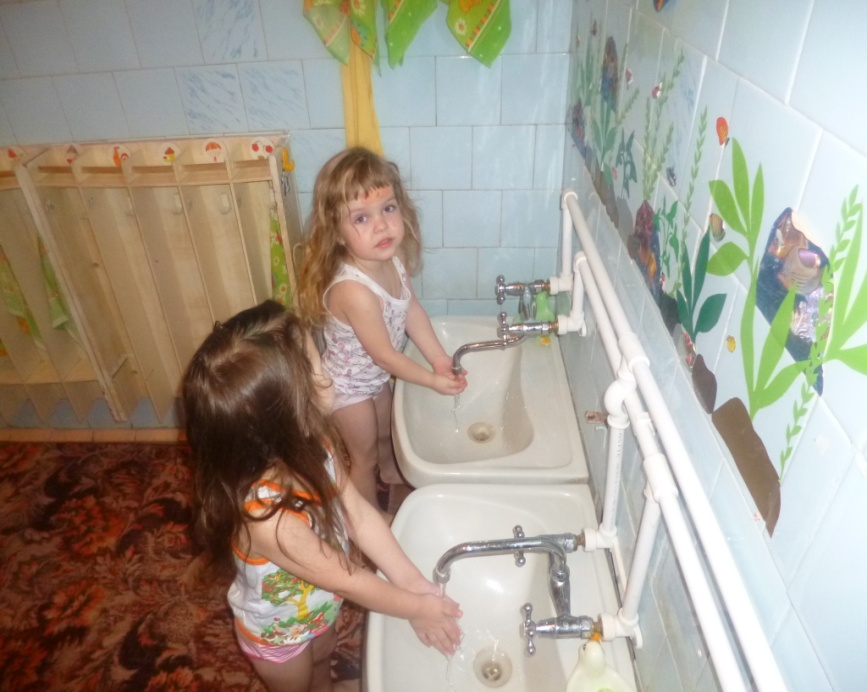 Список используемой литературы:Харченко Т. Е. «Бодрящая гимнастика для дошкольников» Изд.:  Санкт – Петербург Детство – Пресс 2011 г.Михайленко Н. Я., Короткова Н. А. «Организация сюжетной игры в детском саду» Изд.: Москва  Линка – Пресс 2009 г.Алешина Н. В. «Ознакомление дошкольников с окружающим и социальной действительностью» (младшая группа). Изд.: ЦГЛ Москва 2003 г.Иванова Н. В., Кривовицына О. Б. «Социальная адаптация малышей в ДОУ» Изд.: Москва Творческий центр «Сфера» 2011 г.Нищева Н. В. «Картотека подвижных игр, физминуток, пальчиковой гимнастики». Изд.: Санкт – Петербург  Детство – Пресс 2010 г.Черенкова Е. Ф. «Развивающие игры с пальчиками». Изд.: Москва Рипол Классик Дом  21 век 2010 г.Гурец И. И. «Прогулки в детском саду».     Проект «Будь здоров, малыш!» во второй младшей группе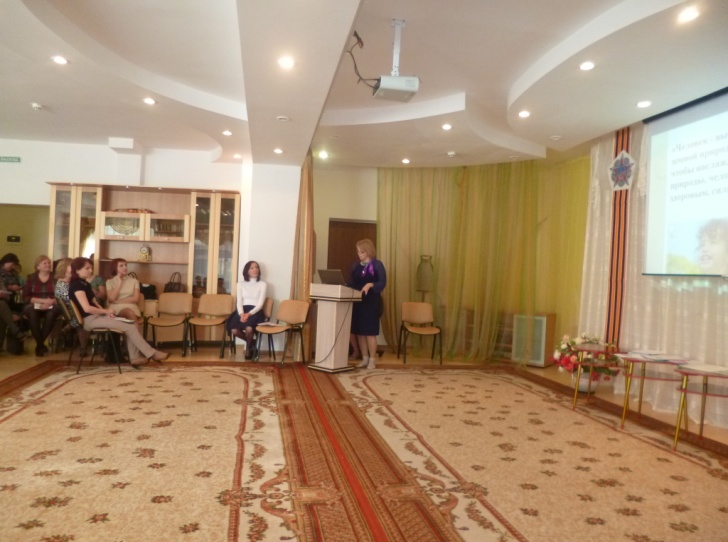 Авторы:Сайфуллина Римма Наильевна,Двоеглазова Валентина Юрьевна,воспитателиМАДОУ"Детский сад № 39"города ТюмениДатаВидобразовательнойдеятельностиСовместнаядеятельностьпедагога с детьмиРабота с родителямиИнтеграция25- 30 сентябряЕжедневная профилактическая работа- Проф. Гимнастика (утренняя гимнастика, физминутка и т.д.)(Приложение №1); - гимнастика пробуждения, массажные дорожки.Образовательные области:«Здоровье»;«Безопасность»;«Физическая культура»;«Социализация»;«Познание»;«Коммуникация»;«Чтение худ. Литературы»25 сентябряБеседыЗанятиеИгры«Чтоб здоровым быть всегда, нужно заниматься!»Познавательное мероприятие «В стране здоровья».- сюжетно-ролевые: «Больница», «Аптека»;- подвижные: «У медведя во бору»,(Приложение №2) ; «Мышеловка» и т.д.;- дидактические: «Лото» и т.д.(Приложение №3).Консультация «Физическое оборудование своими руками».Образовательные области:«Здоровье»;«Безопасность»;«Физическая культура»;«Социализация»;«Познание»;«Коммуникация»;«Чтение худ. Литературы»26 сентябряБеседыЗанятиеИгры«Витамины я люблю – быть здоровым я хочу!» (Приложение №4).- чтение худ. Литературы  К. Чуковский «Федорино горе»;-дидактические: «Мяч в ворота», «Найди два одинаковых флажка» и т.д.;- подвижные: «Мышеловка» и т.д.Индивидуальные беседы о физических, гигиенических умениях и навыках, о полезной и вредной пищи,  о значимости совместной двигательной деятельности  с детьми.Образовательные области:«Здоровье»;«Безопасность»;«Физическая культура»;«Социализация»;«Познание»;«Коммуникация»;«Чтение худ. Литературы»27 сентябряБеседыЗанятиеИгры«Беседа о здоровье, о чистоте»(Приложение №5).Спортивное развлечение «Неболейка». Подвижные: «Воробушки и автомобиль», «У медведя во бору».Наглядность в виде информационных файлов «Пословицы и поговорки о здоровье», «Загадки о здоровье».Образовательные области:«Здоровье»;«Безопасность»;«Физическая культура»;«Социализация»;«Познание»;«Коммуникация»;«Чтение худ. Литературы»28 сентябряБеседыЗанятиеИгры Рассматривание иллюстраций, фотографий о здоровье;Чтение худ. Литературы: С. Михалков «Трезор»;-подвижные: «Воробушки и автомобиль», «Мышеловка» и т.д.;- сюжетно-ролевые: «Больница», «Аптека».Картотека «Физминутка», «Пальчиковые игры», «Подвижные игры».Образовательные области:«Здоровье»;«Безопасность»;«Физическая культура»;«Социализация»;«Познание»;«Коммуникация»;«Чтение худ. Литературы»29 сентябряЗанятиеИгрыЗаучивание пословиц, поговорок о здоровье;-дидактические: «Мяч в ворота», «Что лишнее?» и т.д.-подвижные: «У медведя во бору», «По желанию детей».Выставка массажных дорожек ( их важность и значимость в развитии ребенка).Образовательные области:«Здоровье»;«Безопасность»;«Физическая культура»;«Социализация»;«Познание»;«Коммуникация»;«Чтение худ. Литературы»29 сентябряИтоговое мероприятие-День открытых дверей для родителей «Эй, родители, ну-ка вставайте, на зарядку выбегайте!»;-Фотовыставка «Первые шаги ребенка к здоровью».-День открытых дверей для родителей «Эй, родители, ну-ка вставайте, на зарядку выбегайте!»;-Фотовыставка «Первые шаги ребенка к здоровью».-День открытых дверей для родителей «Эй, родители, ну-ка вставайте, на зарядку выбегайте!»;-Фотовыставка «Первые шаги ребенка к здоровью».              Вокруг себя покружились и в божьих коровок превратились.              Божьи коровки покажите ваши головки, носики, ротики, крылышки -              Ручки, ножки, животики.              Божьи коровки поверните направо головки,              Божьи коровки поверните налево головки,              Ножками притопните, крылышками хлопните              Друг другу повернулись и мило улыбнулись.                    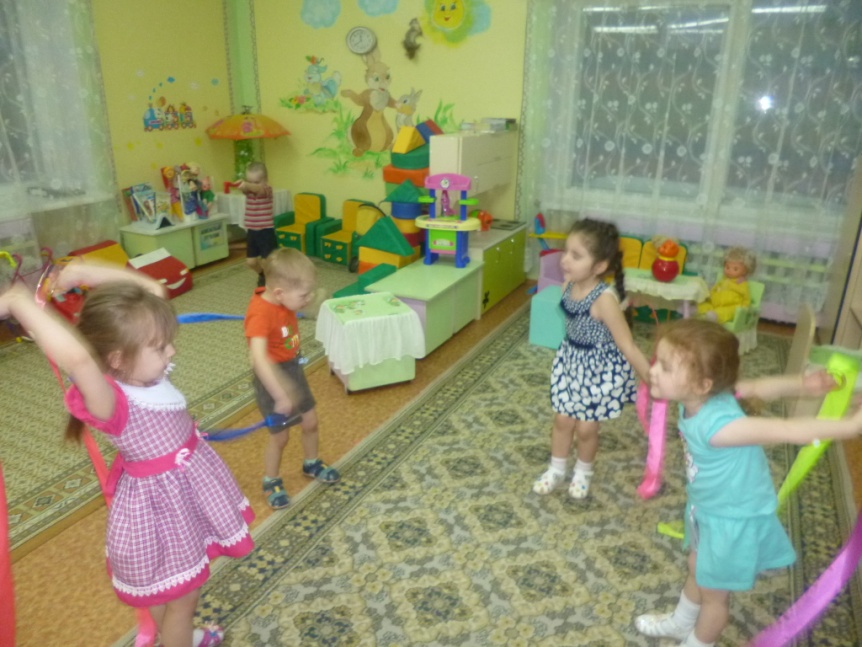 